Proposal form for Shared Care or Fact Sheet document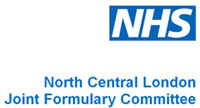 Drug NameFormulationIndication(s)Requesting Trust/CCGApproval CommitteeNot necessary for established drugsDate ApprovedNot necessary for established drugsCriteriaCriteriaCriteriaCriteriaYesNo1Does this medicine appear on the NCL Joint Formulary or a local Trust formulary or recommended by a NICE TA?Does this medicine appear on the NCL Joint Formulary or a local Trust formulary or recommended by a NICE TA?Does this medicine appear on the NCL Joint Formulary or a local Trust formulary or recommended by a NICE TA?Does this medicine appear on the NCL Joint Formulary or a local Trust formulary or recommended by a NICE TA?If answer Yes to gateway question above, proceed to answer questions below. If answer No to the question above, the drug is not suitable for a shared care or fact sheet document. Please contact your local Trust Formulary Pharmacist for information on how to add the medicine to the Formulary.If answer Yes to gateway question above, proceed to answer questions below. If answer No to the question above, the drug is not suitable for a shared care or fact sheet document. Please contact your local Trust Formulary Pharmacist for information on how to add the medicine to the Formulary.If answer Yes to gateway question above, proceed to answer questions below. If answer No to the question above, the drug is not suitable for a shared care or fact sheet document. Please contact your local Trust Formulary Pharmacist for information on how to add the medicine to the Formulary.If answer Yes to gateway question above, proceed to answer questions below. If answer No to the question above, the drug is not suitable for a shared care or fact sheet document. Please contact your local Trust Formulary Pharmacist for information on how to add the medicine to the Formulary.If answer Yes to gateway question above, proceed to answer questions below. If answer No to the question above, the drug is not suitable for a shared care or fact sheet document. Please contact your local Trust Formulary Pharmacist for information on how to add the medicine to the Formulary.If answer Yes to gateway question above, proceed to answer questions below. If answer No to the question above, the drug is not suitable for a shared care or fact sheet document. Please contact your local Trust Formulary Pharmacist for information on how to add the medicine to the Formulary.If answer Yes to gateway question above, proceed to answer questions below. If answer No to the question above, the drug is not suitable for a shared care or fact sheet document. Please contact your local Trust Formulary Pharmacist for information on how to add the medicine to the Formulary.2Is the medication on the North Central London Red List?Is the medication on the North Central London Red List?Is the medication on the North Central London Red List?Is the medication on the North Central London Red List?If answer Yes to question above, the drug is not suitable for a shared care or fact sheet document. It should remain in secondary/tertiary care only. If you would like to challenge this position, please complete the North Central Red List proposal form and return to the Joint Formulary Support Pharmacists (admin.ncl-mon@nhs.net) If answer Yes to question above, the drug is not suitable for a shared care or fact sheet document. It should remain in secondary/tertiary care only. If you would like to challenge this position, please complete the North Central Red List proposal form and return to the Joint Formulary Support Pharmacists (admin.ncl-mon@nhs.net) If answer Yes to question above, the drug is not suitable for a shared care or fact sheet document. It should remain in secondary/tertiary care only. If you would like to challenge this position, please complete the North Central Red List proposal form and return to the Joint Formulary Support Pharmacists (admin.ncl-mon@nhs.net) If answer Yes to question above, the drug is not suitable for a shared care or fact sheet document. It should remain in secondary/tertiary care only. If you would like to challenge this position, please complete the North Central Red List proposal form and return to the Joint Formulary Support Pharmacists (admin.ncl-mon@nhs.net) If answer Yes to question above, the drug is not suitable for a shared care or fact sheet document. It should remain in secondary/tertiary care only. If you would like to challenge this position, please complete the North Central Red List proposal form and return to the Joint Formulary Support Pharmacists (admin.ncl-mon@nhs.net) If answer Yes to question above, the drug is not suitable for a shared care or fact sheet document. It should remain in secondary/tertiary care only. If you would like to challenge this position, please complete the North Central Red List proposal form and return to the Joint Formulary Support Pharmacists (admin.ncl-mon@nhs.net) If answer Yes to question above, the drug is not suitable for a shared care or fact sheet document. It should remain in secondary/tertiary care only. If you would like to challenge this position, please complete the North Central Red List proposal form and return to the Joint Formulary Support Pharmacists (admin.ncl-mon@nhs.net) SpecialitySpecialitySpecialitySpecialitySpecialitySpeciality3Does the medicine require specialist initiation?Does the medicine require specialist initiation?Does the medicine require specialist initiation?Does the medicine require specialist initiation?4Does the drug require a period of stabilisation before transfer into primary care?Does the drug require a period of stabilisation before transfer into primary care?Does the drug require a period of stabilisation before transfer into primary care?Does the drug require a period of stabilisation before transfer into primary care?PopulationPopulationPopulationPopulationPopulationPopulation5Is this drug (when used for the requested indication(s)) being used in at least 30 patients?Is this drug (when used for the requested indication(s)) being used in at least 30 patients?Is this drug (when used for the requested indication(s)) being used in at least 30 patients?Is this drug (when used for the requested indication(s)) being used in at least 30 patients?6Do the majority of patients within the service reside in NCL?Do the majority of patients within the service reside in NCL?Do the majority of patients within the service reside in NCL?Do the majority of patients within the service reside in NCL?SafetySafetySafetySafetySafetySafety7Are there any safety concerns about the medication? (If yes, please describe in box 26)Are there any safety concerns about the medication? (If yes, please describe in box 26)Are there any safety concerns about the medication? (If yes, please describe in box 26)Are there any safety concerns about the medication? (If yes, please describe in box 26)8Have there been any safety alerts for this drug or class of drugs?Have there been any safety alerts for this drug or class of drugs?Have there been any safety alerts for this drug or class of drugs?Have there been any safety alerts for this drug or class of drugs?MonitoringMonitoringMonitoringMonitoringMonitoringMonitoring9Does this drug require monitoring with facilities a GP won’t have access to?Does this drug require monitoring with facilities a GP won’t have access to?Does this drug require monitoring with facilities a GP won’t have access to?Does this drug require monitoring with facilities a GP won’t have access to?10Is there a regular, ongoing need to monitor the drug due to effectiveness or toxicity?Is there a regular, ongoing need to monitor the drug due to effectiveness or toxicity?Is there a regular, ongoing need to monitor the drug due to effectiveness or toxicity?Is there a regular, ongoing need to monitor the drug due to effectiveness or toxicity?11Is there need for regular assessment due to the condition being treated?Is there need for regular assessment due to the condition being treated?Is there need for regular assessment due to the condition being treated?Is there need for regular assessment due to the condition being treated?12Is the majority of the patient’s care still provided in the hospital?Is the majority of the patient’s care still provided in the hospital?Is the majority of the patient’s care still provided in the hospital?Is the majority of the patient’s care still provided in the hospital?13Is there any specialist, ongoing intervention required with this medicine?Is there any specialist, ongoing intervention required with this medicine?Is there any specialist, ongoing intervention required with this medicine?Is there any specialist, ongoing intervention required with this medicine?FundingFundingFundingFundingFundingFunding14Is the drug provided via an NHS England commissioned service? (if yes, provide details of the tariff in box 26, including whether the tariff includes drug costs)Is the drug provided via an NHS England commissioned service? (if yes, provide details of the tariff in box 26, including whether the tariff includes drug costs)Is the drug provided via an NHS England commissioned service? (if yes, provide details of the tariff in box 26, including whether the tariff includes drug costs)Is the drug provided via an NHS England commissioned service? (if yes, provide details of the tariff in box 26, including whether the tariff includes drug costs)15Is the drug commissioned by NHS England?Is the drug commissioned by NHS England?Is the drug commissioned by NHS England?Is the drug commissioned by NHS England?16Is the drug listed in the Drug Tariff?Is the drug listed in the Drug Tariff?Is the drug listed in the Drug Tariff?Is the drug listed in the Drug Tariff?17Does the medicine have an associated contract price obtainable in hospital only?Does the medicine have an associated contract price obtainable in hospital only?Does the medicine have an associated contract price obtainable in hospital only?Does the medicine have an associated contract price obtainable in hospital only?18Has Homecare been explored as a possible resolution? (please provide details in box 26)Has Homecare been explored as a possible resolution? (please provide details in box 26)Has Homecare been explored as a possible resolution? (please provide details in box 26)Has Homecare been explored as a possible resolution? (please provide details in box 26)IndicationIndicationIndicationIndication19Is the drug used in more than the requested indication? (if yes, please describe in box 26)Is the drug used in more than the requested indication? (if yes, please describe in box 26)Is the drug used in more than the requested indication? (if yes, please describe in box 26)Is the drug used in more than the requested indication? (if yes, please describe in box 26)Please provide the estimated number of patients per medication/indicationPlease provide the estimated number of patients per medication/indicationPlease provide the estimated number of patients per medication/indicationPlease provide the estimated number of patients per medication/indicationPlease provide the estimated number of patients per medication/indicationPlease provide the estimated number of patients per medication/indicationPlease provide the estimated number of patients per medication/indication20Please describe the formulary status in other London Trusts (or other eligible centres in the UK)Please describe the formulary status in other London Trusts (or other eligible centres in the UK)Please describe the formulary status in other London Trusts (or other eligible centres in the UK)Please describe the formulary status in other London Trusts (or other eligible centres in the UK)Please describe the formulary status in other London Trusts (or other eligible centres in the UK)Please describe the formulary status in other London Trusts (or other eligible centres in the UK)Please describe the formulary status in other London Trusts (or other eligible centres in the UK)21Please describe the roles and responsibilities of primary, secondary and tertiary care (including frequency of ongoing reviews or whether patients are discharged from the service) Please describe the roles and responsibilities of primary, secondary and tertiary care (including frequency of ongoing reviews or whether patients are discharged from the service) Please describe the roles and responsibilities of primary, secondary and tertiary care (including frequency of ongoing reviews or whether patients are discharged from the service) Please describe the roles and responsibilities of primary, secondary and tertiary care (including frequency of ongoing reviews or whether patients are discharged from the service) Please describe the roles and responsibilities of primary, secondary and tertiary care (including frequency of ongoing reviews or whether patients are discharged from the service) Please describe the roles and responsibilities of primary, secondary and tertiary care (including frequency of ongoing reviews or whether patients are discharged from the service) Please describe the roles and responsibilities of primary, secondary and tertiary care (including frequency of ongoing reviews or whether patients are discharged from the service) 22CCG/GP:Secondary care/consultant:Tertiary care/consultant:CCG/GP:Secondary care/consultant:Tertiary care/consultant:CCG/GP:Secondary care/consultant:Tertiary care/consultant:CCG/GP:Secondary care/consultant:Tertiary care/consultant:CCG/GP:Secondary care/consultant:Tertiary care/consultant:CCG/GP:Secondary care/consultant:Tertiary care/consultant:Please describe the monitoring expectations of the GP or other non-specialist clinicianPlease describe the monitoring expectations of the GP or other non-specialist clinicianPlease describe the monitoring expectations of the GP or other non-specialist clinicianPlease describe the monitoring expectations of the GP or other non-specialist clinicianPlease describe the monitoring expectations of the GP or other non-specialist clinicianPlease describe the monitoring expectations of the GP or other non-specialist clinicianPlease describe the monitoring expectations of the GP or other non-specialist clinician23Please describe the very common, common and severe possible adverse effects of the medication(s)Please describe the very common, common and severe possible adverse effects of the medication(s)Please describe the very common, common and severe possible adverse effects of the medication(s)Please describe the very common, common and severe possible adverse effects of the medication(s)Please describe the very common, common and severe possible adverse effects of the medication(s)Please describe the very common, common and severe possible adverse effects of the medication(s)Please describe the very common, common and severe possible adverse effects of the medication(s)24Please describe any changes in healthcare resource utilisation in any sector (changes to monitoring, capacity etc)Please describe any changes in healthcare resource utilisation in any sector (changes to monitoring, capacity etc)Please describe any changes in healthcare resource utilisation in any sector (changes to monitoring, capacity etc)Please describe any changes in healthcare resource utilisation in any sector (changes to monitoring, capacity etc)Please describe any changes in healthcare resource utilisation in any sector (changes to monitoring, capacity etc)Please describe any changes in healthcare resource utilisation in any sector (changes to monitoring, capacity etc)Please describe any changes in healthcare resource utilisation in any sector (changes to monitoring, capacity etc)25If you would like to provide further information to support your proposal, please enter into the box below:If you would like to provide further information to support your proposal, please enter into the box below:If you would like to provide further information to support your proposal, please enter into the box below:If you would like to provide further information to support your proposal, please enter into the box below:If you would like to provide further information to support your proposal, please enter into the box below:If you would like to provide further information to support your proposal, please enter into the box below:If you would like to provide further information to support your proposal, please enter into the box below:26For use by JFC Support Staff:For use by JFC Support Staff:For use by JFC Support Staff:For use by JFC Support Staff:For use by JFC Support Staff:For use by JFC Support Staff:For use by JFC Support Staff:27Assessing CommitteeAssessing CommitteeNCL MOC/ NCL SCGDateDecisionDecisionProposal Approved/ Not Recommended for Shared Care or Fact SheetProposal Approved/ Not Recommended for Shared Care or Fact SheetProposal Approved/ Not Recommended for Shared Care or Fact SheetProposal Approved/ Not Recommended for Shared Care or Fact SheetProposal Approved/ Not Recommended for Shared Care or Fact SheetRecommended formatRecommended formatFact Sheet/ Shared CareFact Sheet/ Shared CareFact Sheet/ Shared CareFact Sheet/ Shared CareFact Sheet/ Shared Care